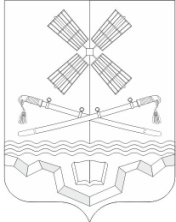 РОССИЙСКАЯ ФЕДЕРАЦИЯРОСТОВСКАЯ ОБЛАСТЬТАРАСОВСКИЙ РАЙОНМУНИЦИПАЛЬНОЕ ОБРАЗОВАНИЕ «ТАРАСОВСКОЕ СЕЛЬСКОЕ ПОСЕЛЕНИЕ»АДМИНИСТРАЦИЯ ТАРАСОВСКОГО СЕЛЬСКОГО ПОСЕЛЕНИЯРАСПОРЯЖЕНИЕ21.03.2023 года №  20          п. ТарасовскийО назначении ответственного лица за охрану труда в Администрации Тарасовского сельского поселения 
        В целях организации и координации работ по охране труда в Администрации Тарасовского сельского поселения, контроля за 
соблюдением законодательства об охране труда, предупреждения производственного  травматизма, консультирования руководства и сотрудников по вопросам охраны труда, в целях выполнения государственных нормативных требований охраны труда, руководствуясь ст. 219 Трудового кодекса РФ,           1.Назначить ответственным за охрану труда в Администрации Тарасовского сельского поселения Куликова Андрея Владимировича – специалиста по обеспечению безопасности администрации Тарасовского сельского поселения Тарасовского района Ростовской области.	2.  Главному специалисту по правовой и кадровой работе администрации Тарасовского сельского поселения Долгалевой М.С. внести соответствующие изменения в должностную инструкцию инспектора по обеспечению безопасности дополнив её должностными обязанностями связанными с организацией и координацией работы по охране труда.         3. Распоряжение вступает в силу с момента подписания.           4. Контроль за выполнением настоящего распоряжения оставляю за собой.Глава Администрации Тарасовского сельского поселения				                А.В. Бахаровский С данным распоряжением ознакомлен:«___» марта 2023 года       _________________________ А.В. Куликов 